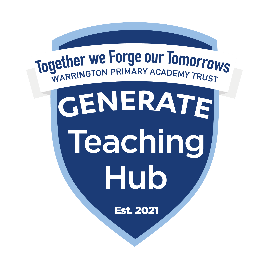 	Ver: 1-070222Appropriate Body ServicePart Time Induction Form  “Connecting & empowering great teachers in Halton, Warrington & Wigan”Please complete this form if your ECT requires a different pattern of reports and assessments due to being a part time employee. It is recommended the Induction Tutor’s refer to Generate Teaching Hub’s latest handbook before completing this form.Type your answers (the boxes below expand as you add details).Section A: Background DetailsInduction Tutor (To complete this form)SchoolEarly Career TeacherSection B: ECT SupportPlease complete the boxes below with explanatory sentences.Section C: Reports & Assessment PatternPlease choose a reporting pattern most suitable to your ECT or recommend an alternative (insert the details under ‘other’ column).The term ‘Statement’ above denotes a short email update from an Induction tutor to confirm that: The ECT is still employed at the school with no substantive changes to their role That there are no ongoing issues or causes for concern for that teacher. This update is due on the same date as Progress Reviews and Assessments.Other InformationPlease add any other information relevant to share.First NameSurnameRole(s) in schoolEmailDate Form completedSchool NameURNEmailFirst NameSurnameEmailTeacher Reference NumberWhat post has been offered to the ECT? What date did their position start?Please confirm the chosen Early Career Framework Induction programme:Full Full Full Full Full Full Please confirm the chosen Early Career Framework Induction programme:Core Core Core Core Core Core Please confirm the chosen Early Career Framework Induction programme:School Led School Led School Led School Led School Led School Led Is the ECT registered on Generate Teaching Hub’s Full Early Career Framework programme with Teach First?YesAppliedNoIf the ECT is employed on full or part time basis?Full timeFull timePart timePart timeIf the role is part time, how many hours is in their standard week?Hrs they workHrs they workHrs a full time employee worksHrs a full time employee worksWhat arrangements are in place to cover the ECT’s class for a full week? E.g. a job share arrangement.How have in school observations been adapted / planned?What arrangements have been made to ensure regular one-to-one support from their mentor?What arrangements are in place for the ECT to assist in engaging with the ECF programme?0.4 FTE0.5 FTE0.6 FTE0.8 FTE1.0 FTEOtherTerm 1StatementStatementStatementStatementProgress Report 1Term 2Progress Report 1Progress Report 1Progress Report 1Progress Report 1Progress Report 2Term 3StatementStatementStatementStatementAssessment 1Term 4StatementProgress Report 2Progress Report 2Progress Report 2Progress Report 3Term 5Progress Report 2StatementAssessment 1Assessment 1Progress Report 4Term 6StatementAssessment 1StatementProgress Report 3Assessment 2Term 7Assessment 1StatementProgress Report 3Progress Report 4Term 8StatementProgress Report 3StatementAssessment 2Term 9Progress Report 3StatementProgress Report 4Term 10StatementProgress Report 4Assessment 2Term 11StatementStatement onlyTerm 12Progress Report 4Assessment 2Term 13StatementTerm 14Assessment 2